                     Українська мова 4 клас            Класовод: Панченко А.В.Тема: урок – мандрівка закріплення вивченого матеріалу про правопис іменників в однині.Мета: Закріпити знання учнів про правопис іменникав в однині.                Формувати вміння й навички застосування правил для пояснення                  правопису іменників в однині.                                                                                       Розвивати пізнавальний інтерес мислення, мовлення. Виховувати культуру мовлення, любов до рідної мови.Обладнання: роздатковий матеріал, таблиці, карта – подорож.Тип уроку: закріплення і систематизація знань.                            Хід уроку.Орг..г.Негаймо часу, поспішаймо, урок скоріш розпочинаймо!Повідомлення теми уроку.Сьогодні у нас урок – мандрівка по країні Іменник.           Відгадайте загадку, на чому ми помандруємо.                                                     По хвилях лебідь пливе, людей у собі везе? (Корабель)Закріплення і систематизація знань.Вирушаємо кораблем до першої зупинки.          (зустр. Рибка) Робота а зошитіЗавдання:1.Каліграфічна хвилинка (дошка) Речення.2.Звуко-буквений аналіз  Якщо –  Яєць – 3.Гра «Мікрофон і мовний прямокутник».4.Гра  «Мовні долоньки».Речення.Поки жива мова в устах народу, до того часу живий народ.Далі корабель поведе до другої зупинки.   (зустр.Жабка) Роб. по картками – комп’ютерами. Завдання: Постав іменник в початковій формі одниниСину –Зернину – Краси – Дошку –     Взаємоперевірка «змійкою»  .3) Наступний учень веде корабель до третьої зупинки.                               (Зустр. Кінь) Завдання:Запис іменників в М.В. однини.Подруга – Гуска – Книга – Муха – 4)Наступний учень веде корабель до четвертої зупинки.                         (зустр.Їжак)Робота з пілручником с.75, впр. 151.5)Наступний учень веде корабель до п’ятої зупинки.                             (Зустр.Корова)Вибірковий диктант (грамзапис)Записати іменники в однині.6)Наступний учень веде корабель до шостої зупинки.                             (Зустр.Вівця)  Зупинка творчості.  1)Скласти початок казки на новий лад.(за малюнком).  2)Дописати риму:     а) Звозить вересень в комори…     б)І вантажить гарбузи…     в)Розцвітали кущики рясно…     е)З неба падають сніжинки…     д)Мороз всі вікна заплете…Д/з. зап. 3 речення про мову.Підсумок уроку.Всі діти отримали малюнок корабля з надписом.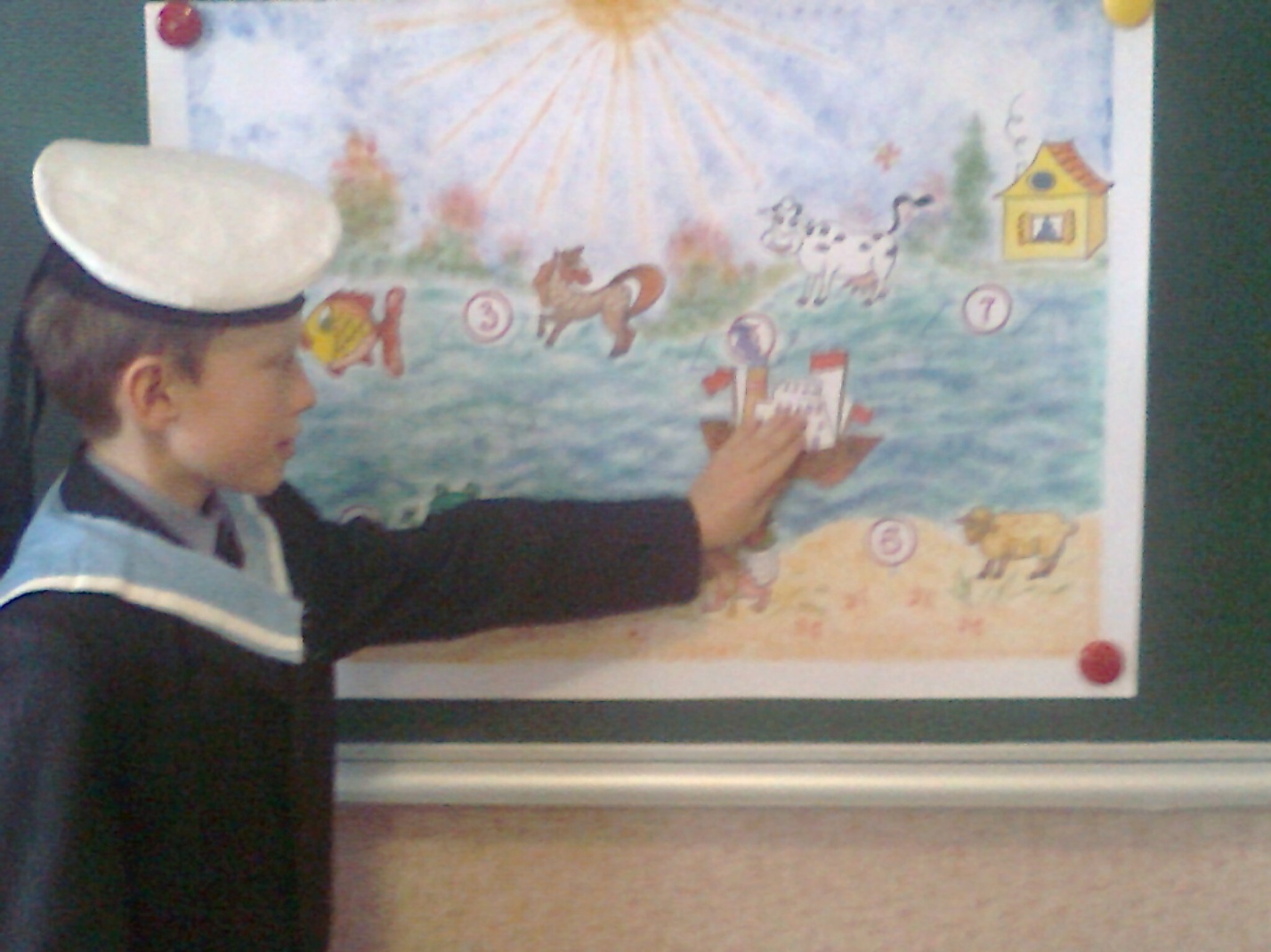 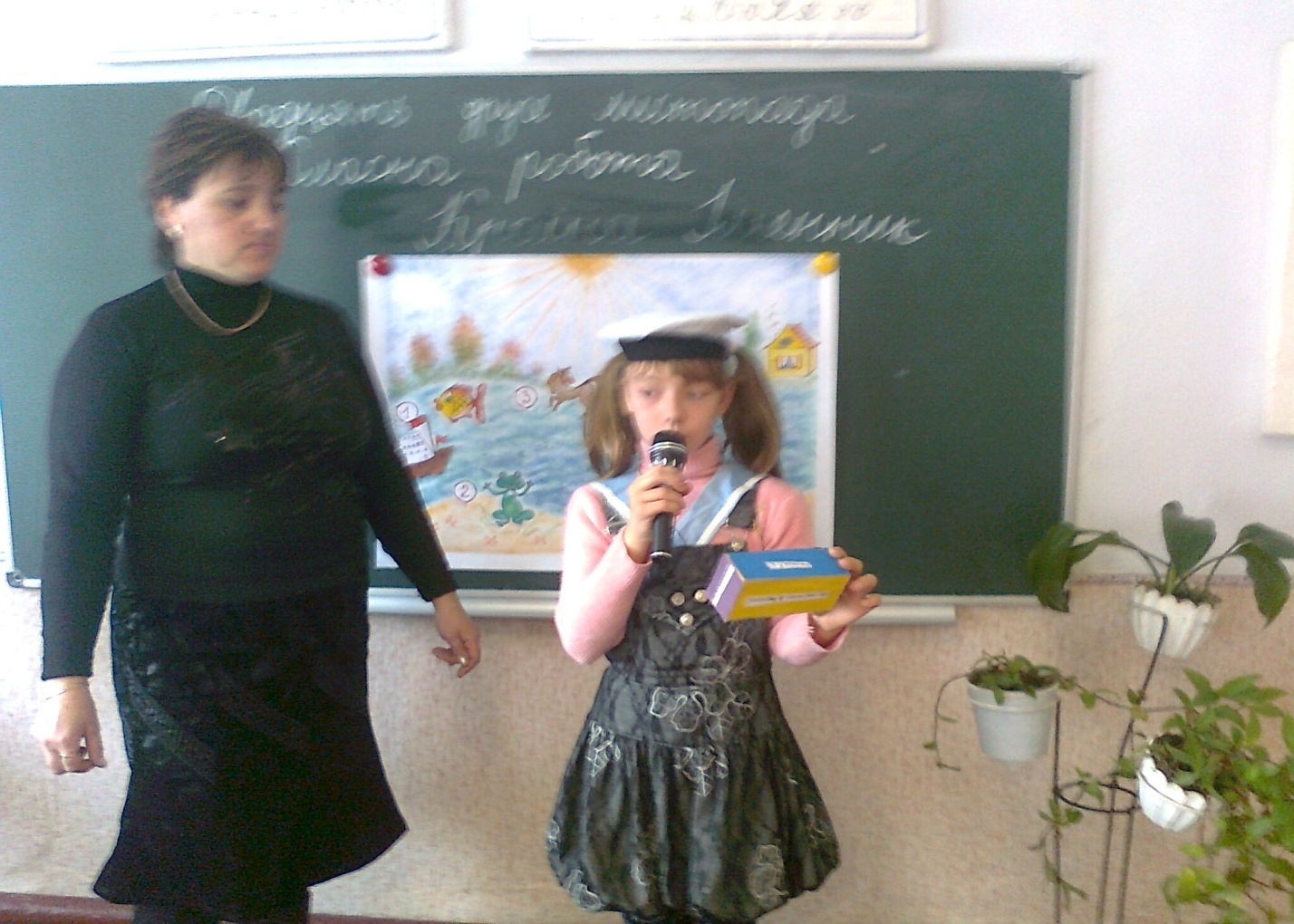 